Drejtoria për Kulturë, Rini dhe SportKomisoni Vlerësues Klinë, datë 22.03.2023N J O F T  I MNë bazë të vendimit të Komisionit Vlerësues 01Nr.451-9805/2023, të cilët kanë vlerësuar të gjitha aplikacionet e OJQ-ve në thirrjen publike 10Nr.451-4825/2023 të datës 13.02.2023 Drejtoria për Kulturë, Rini dhe Sport njofton për listën preliminare të OJQ-ve përfituese që kanë plotësuar kriteret për financimin e projekteve me të cilat kanë aplikuar;Lista preliminare e OJQ-ve përfituese të mjeteve financiare nga kategoria e subvencioneve;Në bazë të nenit 21 (pika 2) e rregullores MF -Nr.04/2017, OJQ-të e pakënaqura nga vendimi i Komisionit Vlerësues, kanë të drejtë ankese në afat kohor prej 5 ditësh nga data e publikimit të listës.Ankesat i parashtrohen Komisionit për Ankesa i formuar nga zyrtari kryesor administrativ. Arsyeshmëria e këtij vendimi, mbështetet në punën e Komisionit Vlerësues duke u bazuar në rregulloren e brendshme të punës dhe në rregulloren MF-Nr. 04/2017. Ky vendim hyn në fuqi që nga dita e shpalljes së listës, e cila publikohet në web-faqen zyrtare të komunës dhe në tabelën e shpalljeve.  K O M I S I O N IRini dhe Kulturë – Emri i OJQ-sëShuma e përfituarQendra Rinore “Ardhmëria”2000€OJQ “Art Eko”1800€OJQ “Zana”1000€AKV “Jehona e Dukagjinit”1000€OJQ “Dukagjini Kult” 500€Sport – Emri i OJQ-sëShuma e përfituar Klubi i Futbollit “Dukagjini “32.000 €Klubi i Basketbollit “Dukagjini”5500 €Klubi i Hendbollit “Dukagjini”4500 €Klubi i Volejbollit femra “Klina”4000 €Klubi i Boksit “Dukagjini”3000 €Klubi i Volejbollit meshkuj “Dukagjini”500 €Klubi i Hendbollit meshkuj “Dukagjini”500 €Shoqata e gjuetarëve “Dukagjini” 300 €Klubi i biçiklistëve “Dukagjini”300 €Ping – Pong “Klina”300 €Ping-Pong “Dukagjini” 300 €FC “Dukagjini” 300 €ShF “Dardanët”300 €KF “Rinia”300 €ShF “Besëlidhja”300 €KF “City Sport”300 €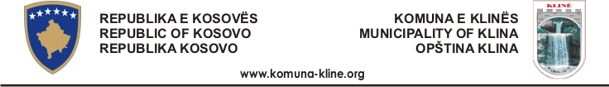 